Rada Osiedla Niebuszewo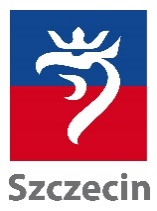 ul. Komuny Paryskiej 2/3 lok. 108, 71-674 Szczecintel./fax +4891 442 12 77www.osiedla.szczecin.plrada@niebuszewo.szczecin.plUrząd Miasta Szczecin
pl. Armii Krajowej 1, 70-456 Szczecin
            tel. +4891 42 45 226, +4891 422 24 36, 
              rada@um.szczecin.pl -  www.szczecin.plUCHWAŁA NR 78/19Rady Osiedla Niebuszewoz dnia 21.01.2019 r.w sprawie opinii do wniosku o możliwość wydzierżawienia na okres 15 lat gruntu komunalnego, stanowiącego część działki nr 17/10 z obrębu 3028, położonej przy ul. Mariana Rapackiego 14Na podstawie §7 pkt. 6 Statutu Osiedla Niebuszewo (Załącznik Nr 1 do uchwały Nr XXIX/765/17 Rady Miasta Szczecin z dnia 25 kwietnia 2017 r w sprawie Statutu Osiedla Miejskiego Niebuszewo (Dz. Urz. Woj. Zachodniopomorskiego z 2017 r. , poz. 2860)  Rada Osiedla Niebuszewo uchwala co następuje: 
§1Opiniuje się pozytywnie wniosek o możliwość wydzierżawienia na okres 15 lat gruntu komunalnego, stanowiącego część działki nr 17/10 z obrębu 3028, położonej przy ul. Mariana Rapackiego 14 na rzecz aktualnego dzerżawcy – Mercomp Szczecin Spółka z o. o.§2Wykonanie uchwały powierza się Zarządowi Osiedla§3Uchwała wchodzi w życie z dniem podjęcia.